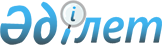 Асыл тұқымды өнiм (материал) түрлерiн мемлекеттік қолдау бағыттары бойынша өңірлерге бөлінген бюджеттiк субсидиялардың көлемiн, сондай-ақ республикалық малды асылдандыру орталығына, еттi құс шаруашылығы бойынша асылдандыру шаруашылығына, қостанай жылқы тұқымы бойынша асыл тұқымды жылқы зауытына қаражат бөлудiң жылдық сметасын бекiту туралыҚазақстан Республикасы Ауыл шаруашылығы министрінің 2012 жылғы 22 мамырдағы № 3-2/262 Бұйрығы. Қазақстан Республикасының Әділет министрлігінде 2012 жылы 28 мамырда № 7683 тіркелді

      Қазақстан Республикасы Үкiметiнiң 2012 жылғы 24 сәуірдегі № 516 қаулысымен бекiтiлген Облыстық бюджеттерге, Астана және Алматы қалаларының бюджеттеріне асыл тұқымды мал шаруашылығын қолдауға 2012 жылға арналған республикалық бюджеттен берiлетiн ағымдағы нысаналы трансферттердi пайдалану қағидаларының 7-тармағына сәйкес БҰЙЫРАМЫН:



      1. Мыналар:



      1) өңірлер бөлiнiсiнде және асыл тұқымды өнiм (материал) түрлерi бойынша бюджеттiк субсидиялардың көлемi осы бұйрыққа 1-қосымшаға сәйкес;



      2) республикалық малды асылдандыру орталығына қаражат бөлудің жылдық сметасы осы бұйрыққа 2-қосымшаға сәйкес;



      3) алынып тасталды - ҚР Ауыл шаруашылығы министрінің 2012.11.21 № 3-2/588 Бұйрығымен.



      4) қостанай жылқы тұқымы бойынша асыл тұқымды жылқы зауытына қаражат бөлудің жылдық сметасы осы бұйрыққа 4-қосымшаға сәйкес бекітілсін.

      Ескерту. 1-тармаққа өзгеріс енгізілді - ҚР Ауыл шаруашылығы министрінің 2012.11.21 № 3-2/588 (мемлекеттік тіркеуден өткен күнінен бастап қолданысқа енгізіледі) Бұйрығымен.



      2. Қазақстан Республикасы Ауыл шаруашылығы министрлiгiнiң Агроөнеркәсіптік кешендегі мемлекеттік инспекция комитеті 2012 жылға арналған қаржыландыру жоспарына сәйкес асыл тұқымды мал шаруашылығын қолдауға ағымдық нысаналы трансферттердi облыстық бюджеттерге уақтылы аударуды қамтамасыз етсiн.



      3. Қазақстан Республикасы Ауыл шаруашылығы министрлiгiнiң Мал шаруашылығы департаментi:



      1) өз құзыретi шегiнде субсидиялаудың бекiтiлген көлемдерiне сәйкес облыстық бюджеттерге, Астана және Алматы қалаларының бюджеттеріне асыл тұқымды мал шаруашылығын қолдауға 2012 жылғы республикалық бюджеттен ағымдағы нысаналы трансферттермен аударылған қаражатты пайдалану мониторингiн жүргiзсiн;



      2) осы бұйрықтың заңнамада белгiленген тәртiппен Қазақстан Республикасы Әдiлет министрлiгiнде мемлекеттiк тiркелуін қамтамасыз етсiн.



      4. Осы бұйрықтың орындалуын бақылау Қазақстан Республикасы жетекшiлiк ететін ауыл шаруашылығы вице-министрiне жүктелсiн.



      5. Осы бұйрық оның алғаш ресми жарияланған күнінен кейін қолданысқа енгізіледі және 2012 жылғы 1 қаңтардан бастап пайда болған қатынастарға қолданылады.      Министр                                    А. Мамытбеков

Қазақстан Республикасы      

Ауыл шаруашылығы министрiнiң   

2012 жылғы 22 мамырдағы     

№ 3-2/262 бұйрығына       

1-қосымша                 Ескерту. 1-қосымша жаңа редакцияда - ҚР Ауыл шаруашылығы министрінің 2012.12.12 № 3-2/644 (мемлекеттік тіркеуден өткен күнінен бастап қолданысқа енгізіледі) Бұйрығымен. Өңірлер бөлінісінде және асыл тұқымды өнім (материал) түрлері

бойынша бюджеттік субсидиялардың көлемі

Қазақстан Республикасы      

Ауыл шаруашылығы министрiнiң   

2012 жылғы 22 мамырдағы     

№ 3-2/262 бұйрығына        

2-қосымша                 Ескерту. 2-қосымша жаңа редакцияда - ҚР Ауыл шаруашылығы министрінің 2012.11.21 № 3-2/588 (мемлекеттік тіркеуден өткен күнінен бастап қолданысқа енгізіледі) Бұйрығымен.  

Республикалық малды асылдандыру орталығына қаражат бөлудің

жылдық сметасы

Қазақстан Республикасы      

Ауыл шаруашылығы министрiнiң   

2012 жылғы 22 мамырдағы    

№ 3-2/262 бұйрығына      

3-қосымша                 Ескерту. 3-қосымша алынып тасталды - ҚР Ауыл шаруашылығы министрінің 2012.11.21 № 3-2/588 (мемлекеттік тіркеуден өткен күнінен бастап қолданысқа енгізіледі) Бұйрығымен.

Қазақстан Республикасы      

Ауыл шаруашылығы министрiнiң   

2012 жылғы 22 мамырдағы    

№ 3-2/262 бұйрығына       

4-қосымша             

Қостанай жылқы тұқымы бойынша асыл тұқымды жылқы зауытына

қаражат бөлудің жылдық сметасы
					© 2012. Қазақстан Республикасы Әділет министрлігінің «Қазақстан Республикасының Заңнама және құқықтық ақпарат институты» ШЖҚ РМК
				Р/с №ОблыстарШығыстар баптары (мың теңге)Шығыстар баптары (мың теңге)Шығыстар баптары (мың теңге)Шығыстар баптары (мың теңге)Шығыстар баптары (мың теңге)Шығыстар баптары (мың теңге)Шығыстар баптары (мың теңге)Шығыстар баптары (мың теңге)Шығыстар баптары (мың теңге)БАРЛЫҒЫР/с №ОблыстарАсыл тұқымды төлАсыл тұқымды ірі қара мал төліШет елден әкелінген асыл тұқымды ірі қара мал төліСелекциялық және асыл тұқымдық жұмыстарды жүргізуАсыл тұқымды етті бағыттағы тұқымдық бұқаларды күтіп-бағуАсыл тұқымды жұмыртқаТәуліктік балапандарРеспубликалық малды асылдандырушы орталықтың шетелдiк селекцияның тұқымдық бұқаларының ұрығын сатып алу, сондай-ақ тұқымдық бұқаларды күтiп-бағу, олардың ұрығын және эмбриондарын алу және сақтау жөнiндегi шығындарды толық өтеугеҚостанай жылқы тұқымы бойынша асыл тұқымды жылқыларды көбейту, күтiп-бағу және жаттықтыру жөнiндегi шығындарын толық өтеугеБАРЛЫҒЫ1234567891011121Ақмола29,089 690,0817 876,0262 692,06 862,03 681,0182 989,01 363 819,02Ақтөбе36 785,088 938,0372 788,0153 066,0376,0651 953,03Алматы113 284,0103 362,0153 438,0468 664,06 627,01 710,0271,0847 356,04Шығыс Қазақстан371 356,0332 021,072 264,0479 160,01 034,01 255 835,05Жамбыл362 663,0122 609,0142 512,0102 358,01 755,0731 897,06Батыс Қазақстан16 396,0114 889,0372 144,0799,0504 228,07Қарағанды36 271,0214 428,074 050,0334 892,03 337,071 288,018 551,0752 817,08Қостанай2 965,0106 893,01 313 200,0223 940,02 303,05 491,01 772,075 000,01 731 564,09Қызылорда58 493,053 179,057 416,0169 088,010Маңғыстау3 500,03 500,011Павлодар47 200,0133 750,0252 770,0149 340,02 726,05 400,0591 186,012Солтүстік Қазақстан11 296,0121 635,0890 012,0107 640,0799,01 131 382,013Оңтүстік Қазақстан299 029,038 413,0128 828,096 003,010 860,07 835,0580 968,0БАРЛЫҒЫ1 359 267,01 519 807,04 217 738,02 807 315,024 863,089 349,039 265,0182 989,075 000,010 315 593,0Р/с №Шығыс баптары2012 жылға2012 жылғаР/с №Шығыс баптарыСаныСомасы,

мың теңге12341Өнімділігі жоғары тұқымдықтарды күтіп-бағу180 085,11Азықты сатып алу және дайындау20 659,51Ветеринариялық препараттарды, зертханалық жабдықтың ветеринариялық мақсаттағы басқа да құралдарды сатып алу2 051,01Азықты, суды және қанның биохимиялық құрамын талдау1 297,171Көмір сатып алу3 040,01Сумен қамтамасыз ету800,01Энергия жүйесiне қызмет көрсету және оның жұмыс істеуін қамтамасыз ету6 000,01Адамдарды, асыл тұқымды малдарды, машиналар мен жабдықты сақтандыру2 176,451Еңбек ақы қоры75 240,01Байланыс қызметi, оның iшiнде халықаралық сөйлесулер, интернет2 100,01Тұқымдық малдардың ұрығын криоконсервациялауға құрал-саймандарды және басқа материалдарды, жабдықты сатып алу17 564,251Жанар және жағар май материалдары мен қосалқы бөлшектерге арналған шығыстар11 435,471Iссапар шығындары8 686,031Асыл тұқымды тұқымдық малды күтіп-бағу үшiн жеке гигиена құралдарын және шаруашылық тауарларын сатып алу2 332,01Салық бойынша шығыстар10 702,951Ұрықты сақтау және мұздату үшін сұйық азот сатып алу9 000,01Өндірістік үй-жайларды ағымдағы жөндеу1Арнайы автомашиналарға техникалық қызмет көрсету және оларды ағымдағы жөндеу7 000,02Технологиялық, арнайы жабдықты сатып алу2 905,02Автосуғарғыштарды сатып алу2912 322,182Салмағын өлшеу үшін электронды таразы сатып алу1582,0БАРЛЫҒЫБАРЛЫҒЫ182 989,0Р/с №Шығыс баптарыСомасы,

мың теңге1.Асыл тұқымды жылқыларды күтiп-бағу1.Азықты сатып алу шығындары1 697,01.Жылқы-спорт мүкәммалын сатып алу шығындары480,01.Ветеринариялық дәрi-дәрмек сатып алу шығындары800,01.Жылқы қораларын залалсыздандыру шығындары450,01.Байланыс қызметi440,01.Жылыту шығындары994,01.Электр энергиясымен қамтамасыз ету бойынша шығындар1 402,01.Жанар және жағар май материалдарын сатып алу11 619,01.Қосалқы бөлшектер және техниканы ағымдағы жөндеу3 800,01.Еңбекақы47 900,01.Iссапар шығындары1 084,01.Салық және басқа бюджетке мiндеттi төлемдер4 334,01.БАРЛЫҒЫ75 000,0